Public Works Department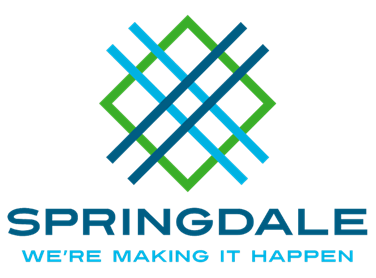 Streets and Public Facilities269 East Randall Wobbe LaneSpringdale, Arkansas 72764479.750.8135===================================================================Traffic Committee AgendaOctober 7, 2020 @ 1:30 PMCity Council Chambers Review of September minutes.A request for a No Parking sign to be placed across from his driveway by Raymond Richmond, 304 S. Main StreetA request to mitigate vehicle parking on Dicksmith Street by Jonathan Castillo, 1077 Dicksmith Street. A discussion of speeding on Maple Drive by Jennifer Matsubaura. A discussion of speeding on Turner by Lisa Ecke.A discusson of speeding within the Belmont Neighborhood by Hannah Ree Howell. A discussion of the traffic signals at the intersections of Don Tyson and 48th street and Don Tyson and I-49 northbound exit by Ken Roetzel. A discussion of speeding along Commons Avenue by Brandon Cobler. A discussion of speeding between Turner and Lakeview by Herb Crum. A request for Cross Traffic signage at Dodd Avenue by Melissa Scalph. A discussion of speeding and a request for additional speed limit signage on New Hope Road between 56th Street South and HWY 112.  